VLOGA ZA VPIS OTROKA V VRTEC ZA ŠOLSKO LETO 2018/2019VLAGATELJ/ICA __________________________________________________________	oče	mati	druga oseba          					(priimek in ime) 				            (ustrezno obkrožite)I. PODATKI O OTROKU   ______________________________________________________________________________________(priimek in ime)EMŠO                                                                         Datum rojstva  ________________     Spol     M         Ž (ustrezno obkrožite)Naslov stalnega prebivališča ____________________________________________________________________(ulica in hišna številka, naselje)Poštna št.   .                Pošta __________________ Občina stalnega prebivališča ____________________Naslov začasnega prebivališča ___________________________________________________________________(ulica in hišna številka, naselje)   Poštna št.	              Pošta _________________ Občina začasnega prebivališča ___________________ PODATKI O STARŠIH OZ. DRUGIH OSEBAH (v skladu z veljavnim Zakonom o zakonski zvezi in družinskih razmerjih)VIIIVarstvo potrebujem od ___________________do_____________________.                                         (ura prihoda v vrtec)            (ura odhoda iz vrtca)Želeni datum vključitve otroka v program vrtca ____________________ Priimek in ime ostalih otrok v družini:____________________________________                   4. _________________________________________________________________________________________________________	                                  IZJAVA VLAGATELJA/ICEVlagatelj/ica izjavljam, da so vsi podatki, navedeni v vlogi, resnični, točni in popolni. Vrtcu dovoljujem, da jih uporablja zaradi vodenja postopka sprejema in vključitve otroka v program vrtca.V  __________________________,  dne _________________________	                                                                                                 Podpis vlagatelja/ice _____________________________Miklavžev vrtec – župnijski vrtec,                                                                         Šolska pot 1                                 1370 Logatectel.: 01 7509 440, fax: 01 7542 555e-pošta: miklavzev.vrtec@guest.arnes.si               miklavz1994@gmail.com spletna stran: www.miklavzev-vrtec.si                                     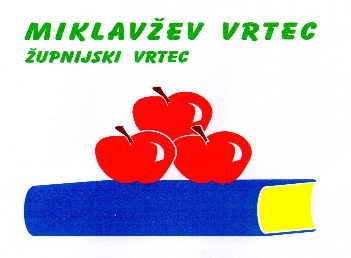 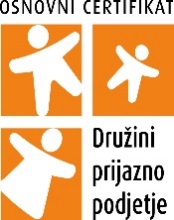 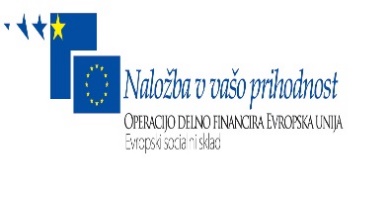 Mati Mati Mati Mati Mati Mati Mati Mati Mati Mati Mati Mati Mati Oče Oče Oče Oče Oče Oče Oče Oče Oče Oče Oče Oče Oče Priimek in imeEMŠOEMŠOSTALNO PREBIVALIŠČEUlica in hišna št., naseljePoštna št. in poštaObčina________________________________                    ______________________________________________________________________________________                    ______________________________________________________________________________________                    ______________________________________________________________________________________                    ______________________________________________________________________________________                    ______________________________________________________________________________________                    ______________________________________________________________________________________                    ______________________________________________________________________________________                    ______________________________________________________________________________________                    ______________________________________________________________________________________                    ______________________________________________________________________________________                    ______________________________________________________________________________________                    ______________________________________________________________________________________                    ______________________________________________________________________________________                    ______________________________________________________________________________________                    ______________________________________________________________________________________                    ______________________________________________________________________________________                    ______________________________________________________________________________________                    ______________________________________________________________________________________                    ______________________________________________________________________________________                    ______________________________________________________________________________________                    ______________________________________________________________________________________                    ______________________________________________________________________________________                    ______________________________________________________________________________________                    ______________________________________________________________________________________                    ______________________________________________________________________________________                    ______________________________________________________ZAČASNO PREBIVALIŠČEUlica in hišna št., naseljePoštna št. in poštaObčina________________________________                    ______________________________________________________________________________________                    ______________________________________________________________________________________                    ______________________________________________________________________________________                    ______________________________________________________________________________________                    ______________________________________________________________________________________                    ______________________________________________________________________________________                    ______________________________________________________________________________________                    ______________________________________________________________________________________                    ______________________________________________________________________________________                    ______________________________________________________________________________________                    ______________________________________________________________________________________                    ______________________________________________________________________________________                    ______________________________________________________________________________________                    ______________________________________________________________________________________                    ______________________________________________________________________________________                    ______________________________________________________________________________________                    ______________________________________________________________________________________                    ______________________________________________________________________________________                    ______________________________________________________________________________________                    ______________________________________________________________________________________                    ______________________________________________________________________________________                    ______________________________________________________________________________________                    ______________________________________________________________________________________                    ______________________________________________________________________________________                    ______________________________________________________________________________________                    ______________________________________________________Št. telefona na katerega ste dosegljiviElektronski naslov______________________________________________________________________________________________________________________________________________________________________________________________________________________________________________________________________________________________________________________________________________________________________________________________________________________________________________________________________________________________________________________________________________________________________________________________________________________________________________________________________________________________________________________________________________________________________________________________________________________________________________________________________________________________________________________________________________________________________________________________________________________________________________________________________________________________________________________________________________________________________________________________________________________________________________________________________________________________________________________________________________________________________________________________________________________________________________________________________________________________________________________________________________________________________________________________________________________________________________________________________________________________________________________________________________________________________________________________________________